GULBENES NOVADA DOMES LĒMUMSGulbenēPar Gulbenes pilsētas dzīvokļa īpašuma O. Kalpaka iela 46 - 9 atsavināšanuIzskatīts …, 2023.gada 28.jūlija iesniegums (Gulbenes novada pašvaldībā saņemts 2023.gada 28.jūlijā un reģistrēts ar Nr. GND/5.13.2/23/1555-B), kurā lūgts atsavināt dzīvokļa īpašumu O. Kalpaka iela 46 - 9, Gulbene, Gulbenes novads.Atbilstoši Publiskas personas mantas atsavināšanas likuma 45.panta ceturtās daļas 1.punktam un Ministru kabineta 2011.gada 1.februāra noteikumu Nr.109 “Kārtība, kādā atsavināma publiskas personas manta” 5.punktam iepriekš minētajam iesniegumam pievienota 2023.gada 19.jūlija Gulbenes novada bāriņtiesas locekles Jolantas Sirmbārdes apliecināta vienošanās (iereģistrēta ar Nr. 123), kas noslēgta starp …, viņa sievu …, un dēlu … kurā visi vienojas, ka Gulbenes novada pašvaldībai piederošo dzīvokļa īpašumu O. Kalpaka iela 46 - 9, Gulbene, Gulbenes novads, iegūs īpašumā …. Atbilstoši Ministru kabineta 2011.gada 1.februāra noteikumu Nr.109 “Kārtība, kādā atsavināma publiskas personas manta” 5.punktam iesniegumam pievienotas izziņas par komunālo maksājumu parādu neesību un dzīvokļa īres līguma kopija.Ministru kabineta 2011.gada 1.februāra noteikumu Nr.109 “Kārtība, kādā atsavināma publiskas personas manta” 11.5.apakšpunkts nosaka, ka pēc atsavināšanas ierosinājuma un šo noteikumu 4., 5. un 6. punktā minēto dokumentu saņemšanas, ņemot vērā šajos noteikumos minētos nosacījumus, atvasinātas publiskas personas lēmējinstitūcija, bet likumā noteiktajos gadījumos – tās noteikta iestāde vai amatpersona pieņem lēmumu par attiecīgās atvasinātās publiskās personas nekustamā īpašuma nodošanu atsavināšanai vai par pamatotu atsavināšanas ierosinājuma atteikumu.1994.gada 1.jūlijā starp Gulbenes namu saimniecību un … noslēgts dzīvojamās telpas īres līgums par dzīvokļa īpašumu O. Kalpaka iela 46 - 9, Gulbene, Gulbenes novads.2019.gada 1.jūnijā starp SIA “Gulbenes nami” un … noslēgts dzīvojamās telpas īres līgums Nr. OKA46-09 par dzīvojamo telpu O. Kalpaka iela 46 - 9, Gulbene, Gulbenes novads. Īres līguma termiņš noteikts līdz 2024.gada 31.maijam.2002.gada 1. janvārī stājās spēkā likums “Par palīdzību dzīvokļa jautājumu risināšanā”, kas nosaka, ka palīdzības reģistrs iekārtojams katrā pašvaldībā, kurā ir personas, kas vēlas un ir tiesīgas saņemt palīdzību. Viens no palīdzības veidiem – pašvaldībai piederošā vai tās nomātās dzīvojamās telpas izīrēšana. Lēmumu par reģistrēšanu palīdzības reģistrā un dzīvojamās telpas izīrēšanu pieņem pašvaldības dome. Minētā likuma 20.pants nosaka, ka šajā likumā paredzētajos gadījumos un noteiktajā kārtībā izīrētās dzīvojamās telpas netiek nodotas privatizācijai, tās nevar iegūt īpašumā līdz dzīvojamās mājas privatizācijai un tās nav pārdodamas vai citādi atsavināmas dzīvojamo telpu īrniekiem vai citām personām.Dzīvojamo telpu īres likuma 14.panta pirmā daļa nosaka, ka īrniekam ir tiesības iemitināt viņa īrētajā dzīvojamā telpā savu laulāto un abu vai katra laulātā bērnus, ja iepriekš par to rakstveidā informēts izīrētājs, un 14.panta otrā daļa nosaka, ka persona, kas saskaņā ar šā panta pirmo daļu iemitināta īrnieka dzīvojamā telpā, atzīstama par īrnieka ģimenes locekli.Publiskas personas mantas atsavināšanas likuma 45. panta ceturtā daļa nosaka, ka īrnieks vai viņa ģimenes locekļi var pirkt īrēto viendzīvokļa māju vai dzīvokļa īpašumu, ja īrnieks un viņa ģimenes locekļi ir noslēguši notariāli apliecinātu vienošanos par to, kurš vai kuri no viņiem iegūs īpašumā īrēto viendzīvokļa māju vai dzīvokļa īpašumu un, ja tiesā nav celta prasība par īres līguma izbeigšanu.Ņemot vērā, ka sākotnēji dzīvojamās telpas īres līgums ar … noslēgts pirms likuma “Par palīdzību dzīvokļa jautājumu risināšanā” stāšanās spēkā un dzīvokļa īpašums nav piešķirts kā palīdzība dzīvokļu jautājumu risināšanā, ir spēkā esošs dzīvojamās telpas īres līgums, nav komunālo pakalpojumu maksas parādu, un ir iesniegta bāriņtiesas apliecināta vienošanās starp ģimenes locekļiem, … ir tiesīgs ierosināt dzīvokļa īpašuma O. Kalpaka iela 46 - 9, Gulbene, Gulbenes novads, atsavināšanu.Pamatojoties uz Pašvaldību likuma 10.panta pirmās daļas 16.punktu, kas nosaka, ka dome ir tiesīga izlemt ikvienu pašvaldības kompetences jautājumu un tikai domes kompetencē ir lemt par pašvaldības nekustamā īpašuma atsavināšanu un apgrūtināšanu, kā arī par nekustamā īpašuma iegūšanu, 73.panta ceturto daļu, kas nosaka, ka pašvaldībai ir tiesības iegūt un atsavināt kustamo un nekustamo īpašumu, kā arī veikt citas privāttiesiskas darbības, ievērojot likumā noteikto par rīcību ar publiskas personas finanšu līdzekļiem un mantu, Publiskas personas mantas atsavināšanas likuma 4.panta ceturtās daļas 5.punktu, kas nosaka, ka atsevišķos gadījumos publiskas personas nekustamā īpašuma atsavināšanu var ierosināt īrnieks vai viņa ģimenes loceklis, ja viņš vēlas nopirkt dzīvojamo māju, tās domājamo daļu vai dzīvokļa īpašumu šā likuma 45.pantā noteiktajā kārtībā, 5.panta pirmo daļu, kas cita starpā nosaka, ka atļauju atsavināt atvasinātu publisku personu nekustamo īpašumu – attiecīgās atvasinātās publiskās personas lēmējinstitūcija, šā panta piekto daļu, kas nosaka, ka lēmumā par nekustamā īpašuma atsavināšanu tiek noteikts arī atsavināšanas veids un, ja nepieciešams, nekustamā īpašuma turpmākās izmantošanas nosacījumi un atsavināšanas tiesību aprobežojumi, 8.panta otro daļu, kas nosaka, ka atsavināšanai paredzētā atvasinātas publiskas personas nekustamā īpašuma novērtēšanu organizē attiecīgās atvasinātās publiskās personas lēmējinstitūcijas noteiktajā kārtībā, 37.panta pirmās daļas 4.punktu, kas nosaka, ka pārdot publiskas personas mantu par brīvu cenu var, ja nekustamo īpašumu iegūst 4.panta ceturtajā daļā minētā persona; šajā gadījumā pārdošanas cena ir vienāda ar nosacīto cenu, un Attīstības un tautsaimniecības komitejas ieteikumu, atklāti balsojot: ar 13 balsīm "Par" (Ainārs Brezinskis, Aivars Circens, Anatolijs Savickis, Andis Caunītis, Atis Jencītis, Guna Pūcīte, Guna Švika, Gunārs Ciglis, Intars Liepiņš, Lāsma Gabdulļina, Mudīte Motivāne, Normunds Audzišs, Normunds Mazūrs), "Pret" – nav, "Atturas" – nav, "Nepiedalās" – nav, NOLEMJ:1. REĢISTRĒT dzīvokļa īpašumu O. Kalpaka iela 46 - 9, Gulbene, Gulbenes novads, (telpu grupas kadastra apzīmējums 5001 002 0003 001 009), zemesgrāmatā kā patstāvīgu nekustamo īpašumu.2. UZDOT Gulbenes novada pašvaldības administrācijas Īpašumu pārraudzības nodaļai veikt darbības, kas saistītas ar iepriekšminētā nekustamā īpašuma ierakstīšanu zemesgrāmatā uz Gulbenes novada pašvaldības vārda.3. NODOT atsavināšanai Gulbenes novada pašvaldībai piekrītošo dzīvokļa īpašumu O. Kalpaka iela 46 - 9, Gulbene, Gulbenes novads, kas sastāv no telpu grupas ar kadastra apzīmējumu 5001 002 0003 001 009, un pie tās piederošās kopīpašuma 672/23307 domājamās daļas no būves ar kadastra apzīmējumu 5001 002 0003 001 (daudzdzīvokļu ēka), par brīvu cenu …4. UZDOT Gulbenes novada domes Īpašuma novērtēšanas un izsoļu komisijai organizēt lēmuma 3.punktā minētā nekustamā īpašuma novērtēšanu un nosacītās cenas noteikšanu un iesniegt to apstiprināšanai Gulbenes novada domes sēdē.Gulbenes novada domes priekšsēdētājs				                      A. CaunītisSagatavoja: M. Ķelle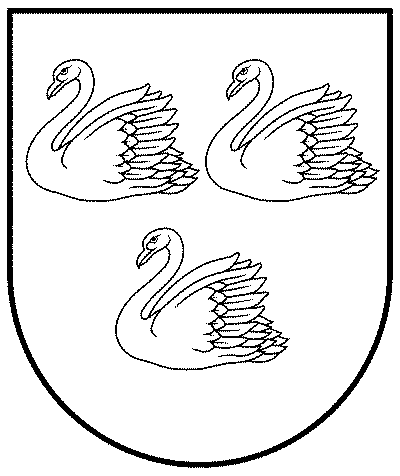 GULBENES NOVADA PAŠVALDĪBAReģ.Nr.90009116327Ābeļu iela 2, Gulbene, Gulbenes nov., LV-4401Tālrunis 64497710, mob. 26595362, e-pasts: dome@gulbene.lv, www.gulbene.lv2023.gada 31.augustā                            Nr. GND/2023/822                            (protokols Nr.13; 63.p)